海南职业技术学院教务处文件教务〔2023〕3号关于2022～2023学年第一学期期末考试补（缓）考工作通知各教学单位：根据学校工作安排，为确保2022～2023学年第一学期期末考试补（缓）考工作顺利进行，请各教学单位根据通知要求，组织任课教师、需补（缓）考的学生提前做好考试准备工作，现将有关事项通知如下：一、补考范围（一）2022～2023学年第一学期课程期末考试成绩不合格的学生（旷考学生不得参加补考）；（二）已办理了缓考的学生。二、补考名单确认2022-2023学年第一学期期末考试不及格和（缓）考学生名单教务处已统计（见附件1），学生所在二级学院负责通知学生参加考试。三、补考时间（一）本次补考由各二级学院具体负责安排，补（缓）考时间：3月20日-3月27日；（二）考试成绩分及格、不及格两个等次（缓考按原评分标准给分）；（三）教务系统成绩录入端口在考试期间开放，4月1日前将补考成绩单提交教务处王芸老师。四、考试形式可采用线上线下相结合的方式，由各二级学院安排确定并报教务处备案。五、材料报送各课程的补（缓）考由开课学院安排，考试时间应避免与补考学生的正常上课时间冲突，考试场地从课表中选取没有上课的教室，并填写《补（缓）考安排表》（附件2）于3月18日下午5:30前通过钉钉送到教务处谢洪辉备案后实施。六、其他经教务处备案通过后，由学生所在二级学院负责将考试安排信息学生，并通知学生按时参加考试，教务处负责监督实施。附件：1.2022-2023学年第一学期期末考试不及格和缓考学生名单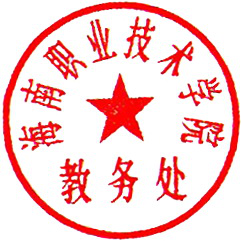 2.补（缓）考安排表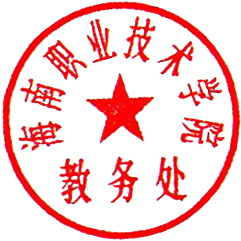                                           教务处                           2023年3月15日海南职业技术学院教务处                 2023年3月15日印发